                                                                                                                                  	        Britain and Nepal NGO Network (BRANNGO)		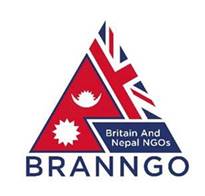         Accounts Office,        Thomas’s London Day Schools,        Monmouth Court,        Southampton Road        Ringwood, Hampshire BH24 1HETelephone:    01425 474709    www.branngo.org        cclare@thomas-s.co.uk                                                                          AGENDA                                  for  BRANNGO AUTUMN CONFERENCE on 30 OCTOBER 2018                                                         from 1.30pm to 5.30pm at                 Thomas’s Academy, New Kings Road, Fulham, London SW6 4LY  Time                                                  Subject                                                                        Time                          Led By1330hrs   Check in at Conference Room; gather- coffee available                         [30 mins]                   Carol Clare1400hrs   Welcome from Chairman [2 minutes] and delegates briefly introduce                      themselves or their groups [1/2 min each]                                             [15 mins]                   David Thomas 1415hrs Launch of new edition of ‘Better Classrooms Better Learning’                    Availability? What is new? Why needed now? Preview?                          [25mins]                    Aidan Warlow1440hrs Role of the Nepal Government in Education after Federalisation                Implications? Challenges and opportunities for UK and other NGOs?     [30 mins]                 Babu Kaji Shresta 1510hrs Alternative Learning Pathways                 How can NGOs co-design new educational initiatives to empower                   children, teachers & parents in Nepal?                                                        [30 mins]        Stephen Carrick- Davies1540hrs Tea Break                                                                                                             [20 mins]1600hrs Education and Welfare for Girls and Women                Attitudes to menstrual knowledge? How can NGOs help? Other Stigmas?               How can NGOs and Government work together?                                         [30 mins]                     Dr Sara Parker1630hrs   How to Connect Remote Areas	   How does it work? How can it help?  How can NGOs work together?    [30 mins]                  Sharon Wilkinson1700hrs Panel Discussion                                                                                                    [25 mins]            1725hrs   Conclusion                                                                [3 mins]                                     David Thomas1730hrs   Dispersal  dlt 8/10/18